महात्मा गांधी विद्यामंदिर संचलित लो. व्यं. हिरे कला, विज्ञान व वाणिज्य महाविद्यालय पंचवटी, नाशिक-3LVH/Exam/2022/41							दि. 05/08/2022महात्मा गांधी विद्यामंदिर संचलित लो. व्यं. हिरे कला, विज्ञान व वाणिज्य महाविद्यालय पंचवटी, नाशिक-3LVH/Exam/2022/41							दि. 05/08/2022सूचनाCentral Assessment Program (CAP)(केंद्रीय मूल्यमापन कार्यक्रम)                सर्व विभाग प्रमुख व विषय शिक्षकांना कळविण्यात येते की विद्यापीठ सूचनेनुसार मार्च/एप्रिल 2022 Scheduled on July/August 2022 या परीक्षांचे प्रथम वर्ष व द्वितीय वर्ष कला, विज्ञान व वाणिज्य शाखेच्या सर्व उत्तर पत्रिका आपल्या महाविद्यालयातच तपासणे (Paper Assessment), मूल्यमापन नियमन करणे (Moderation) तसेच गुणपत्रिका तयार करून विद्यापीठ परीक्षा पोर्टलवर गुण भरावयाचे आहेत.                या सर्व प्रक्रियेची सुरुवात Central Assessment Program (CAP)(केंद्रीय मूल्यमापन कार्यक्रम) आपल्या महाविद्यालयाच्या नव्या इमारतीतील वनस्पतीशास्त्र (Botany) विभागात सुरू करण्यात आलेली आहे. तरी नेमणूक आदेश प्राप्त झालेल्या सर्व संबंधित विषय शिक्षकांनी लवकरात लवकर पेपर तपासणीचे (Paper Assessment) कामकाज पूर्ण करावे.                 या केंद्रीय मूल्यमापन कार्यक्रमाचे  अधिकारी (CAP Officer) म्हणून प्राध्यापक डॉ. एस. बी. शिसोदे यांची नेमणूक करण्यात आलेली आहे तरी सर्व संबंधितांनी केंद्रीय मूल्यमापन कार्यक्रम अधिकारी (CAP Officer) यांच्याशी संपर्क करून आपले कामकाज त्वरित पूर्ण करावे.सूचनाCentral Assessment Program (CAP)(केंद्रीय मूल्यमापन कार्यक्रम)                सर्व विभाग प्रमुख व विषय शिक्षकांना कळविण्यात येते की विद्यापीठ सूचनेनुसार मार्च/एप्रिल 2022 Scheduled on July/August 2022 या परीक्षांचे प्रथम वर्ष व द्वितीय वर्ष कला, विज्ञान व वाणिज्य शाखेच्या सर्व उत्तर पत्रिका आपल्या महाविद्यालयातच तपासणे (Paper Assessment), मूल्यमापन नियमन करणे (Moderation) तसेच गुणपत्रिका तयार करून विद्यापीठ परीक्षा पोर्टलवर गुण भरावयाचे आहेत.                या सर्व प्रक्रियेची सुरुवात Central Assessment Program (CAP)(केंद्रीय मूल्यमापन कार्यक्रम) आपल्या महाविद्यालयाच्या नव्या इमारतीतील वनस्पतीशास्त्र (Botany) विभागात सुरू करण्यात आलेली आहे. तरी नेमणूक आदेश प्राप्त झालेल्या सर्व संबंधित विषय शिक्षकांनी लवकरात लवकर पेपर तपासणीचे (Paper Assessment) कामकाज पूर्ण करावे.                 या केंद्रीय मूल्यमापन कार्यक्रमाचे  अधिकारी (CAP Officer) म्हणून प्राध्यापक डॉ. एस. बी. शिसोदे यांची नेमणूक करण्यात आलेली आहे तरी सर्व संबंधितांनी केंद्रीय मूल्यमापन कार्यक्रम अधिकारी (CAP Officer) यांच्याशी संपर्क करून आपले कामकाज त्वरित पूर्ण करावे.प्रत:         1) मा. प्राचार्य,        2) मा. उपप्राचार्य,        3) मा. परीक्षापर्यवेक्षक,        4) मा. सर्व विभाग प्रमुख        4) मा. सर्व संबंधित शिक्षक,        5) परीक्षा विभागफाईल.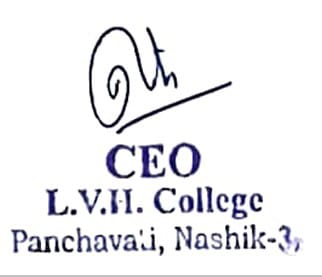 